Компания ЭКСПОНЕНТА ФИЛЬМ представляет с 22 сентября 2016 г.триллер высокого напряжения  ИСКУССТВЕННЫЙ ИНТЕЛЛЕКТ. ДОСТУП  НЕОГРАНИЧЕНот режиссера Джона Мура (КРЕПКИЙ ОРЕШЕК: хороший день, чтобы умереть, МАКС ПЕЙН, ОМЕН)от продюсеров 300 CПАРТАНЦЕВ и АФЕРЫ ТОМАСА КРАУНАс Пирсом Броснаном в главной роли (ЧЕЛОВЕК НОЯБРЯ, ЗАКОНЫ ПРИВЛЕКАТЕЛЬНОСТИ,  УМРИ, НО НЕ СЕЙЧАС, И ЦЕЛОГО МИРА МАЛО, АФЕРА ТОМАСА КРАУНА)В ролях: Джеймс Фрешвилл (ТАЙНОЕ ВЛЕЧЕНИЕ),   Стэфани Скотт (АСТРАЛ 3), Микаэл Нюквист (ДЕВУШКА С ТАТУИРОВКОЙ ДРАКОНА, КОЛОНИЯ ДИГНИДАД),  Анна ФрилХАЙ-ТЕК-ДОМ – ИДЕАЛЬНАЯ ЛОВУШКАВся жизнь Майка Ригана и его семьи построена на последних достижениях искусственного интеллекта и высоких технологий, а его «умный» дом — настоящее произведение технического искусства. Когда Майк пытается прекратить зашедшие слишком далеко отношения своего IT-специалиста Эда с юной дочерью, жизнь Ригана и его семьи оказываются под угрозой. Они попадают в ловушку созданных Риганом «умных технологий», которыми теперь управляет безумный гений Эд, вовлекая Ригана в опасную и непредсказуемую игру.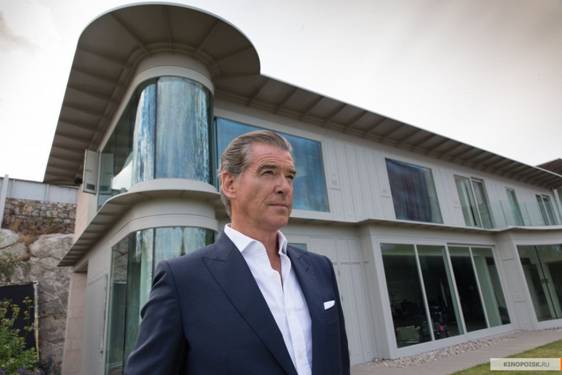 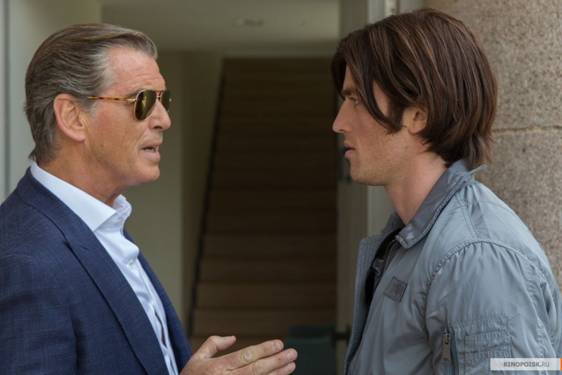 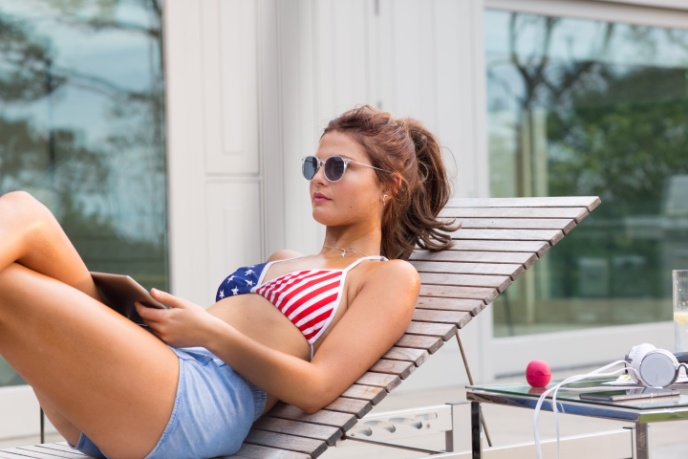 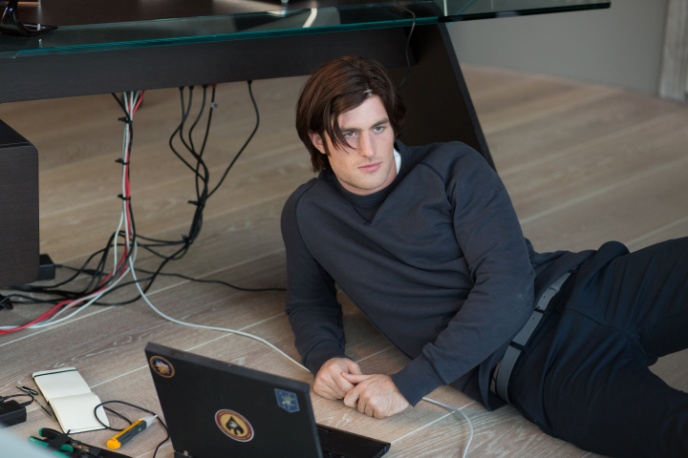 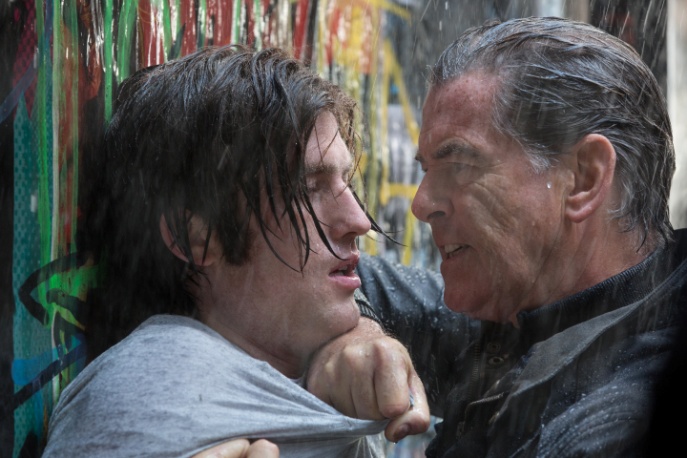 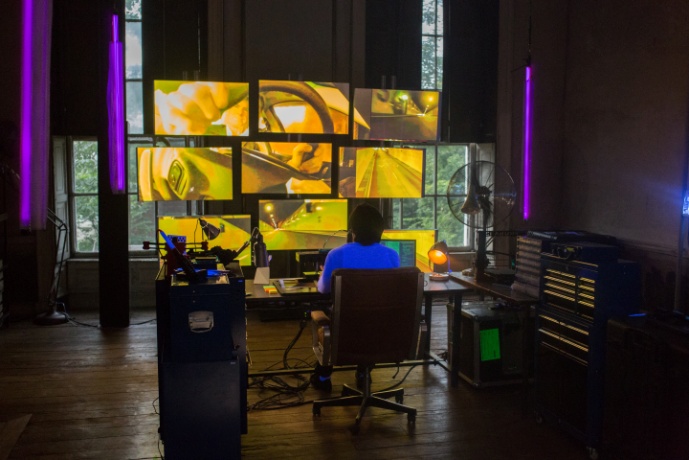 Кадры из фильма – https://yadi.sk/d/O6BHaC5wuPw46 Трейлер в HD - https://yadi.sk/i/ooqvP96uuKxsPТрейлер на ютьюбе - https://youtu.be/XnyCwiBUrY4По всем вопросам связанным с работой СМИ пишите PR-агенту фильма Елене Слатиной - lenaslatina@yandex.ruили PR-менеджеру фильма Марье Борчуковой -  bor4ukova@yandex.ru